A. Course Specification & General Information:B.   Course description and Expected Learning Outcomes:
Pathology is a branch of medical sciences that studies the etiologies and the mechanisms that lead to the development of human diseases , along with identifying and differentiating the various structural alterations resulting from these diseases on the organs, tissues, andcellular level, in order to be able to diagnose the diseases. Therefore it serves to bridge basic medical disciplines with clinical sciences. Pathology as a whole is usually divided into two parts;A. General pathologyB. Systemic pathologyGeneral pathology covers the basic mechanisms of diseases whereas systemic pathology covers diseases as they occur in each organ system. Topics to be covered in this course include;1. Cell injury and Adaptation2. Inflammation and Repair (healing)3. Hemodynamic disorders4. NeoplasiaGeneral pathology is necessary but not sufficient for understanding clinical medicine.C. Course objectives1. Knowledge:1. To recognize the basic tissue reactions to different types of injuries.2. To have knowledge about the etiology of major diseases.3. To realize the pathogenesis of the diseases.4. To be able to describe the gross morphological changes produced by diseases.5. To be able to describe the microscopic changes in tissues and organs produced by various diseases.6. To be able to describe the effects of the disease on the function of various organs.7. To identify the outcome and possible complications of the disease8. To Understand the broad lines of treatment.2. Skills:1. To evaluate the reflections of histopathological changes at cellular level on the function of various organs and systems in the body.2. To gain the capability to analyze various manifestations of systemic diseases (signs and symptoms).3. To be aware of the outcomes and possible complications of the disease.C. Course Plan Distribution& Learning ResourcesD. Teaching strategies to be used to develop that knowledgeE. Methods of assessment F. General Instructions: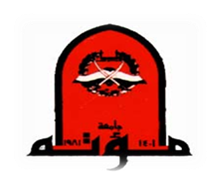 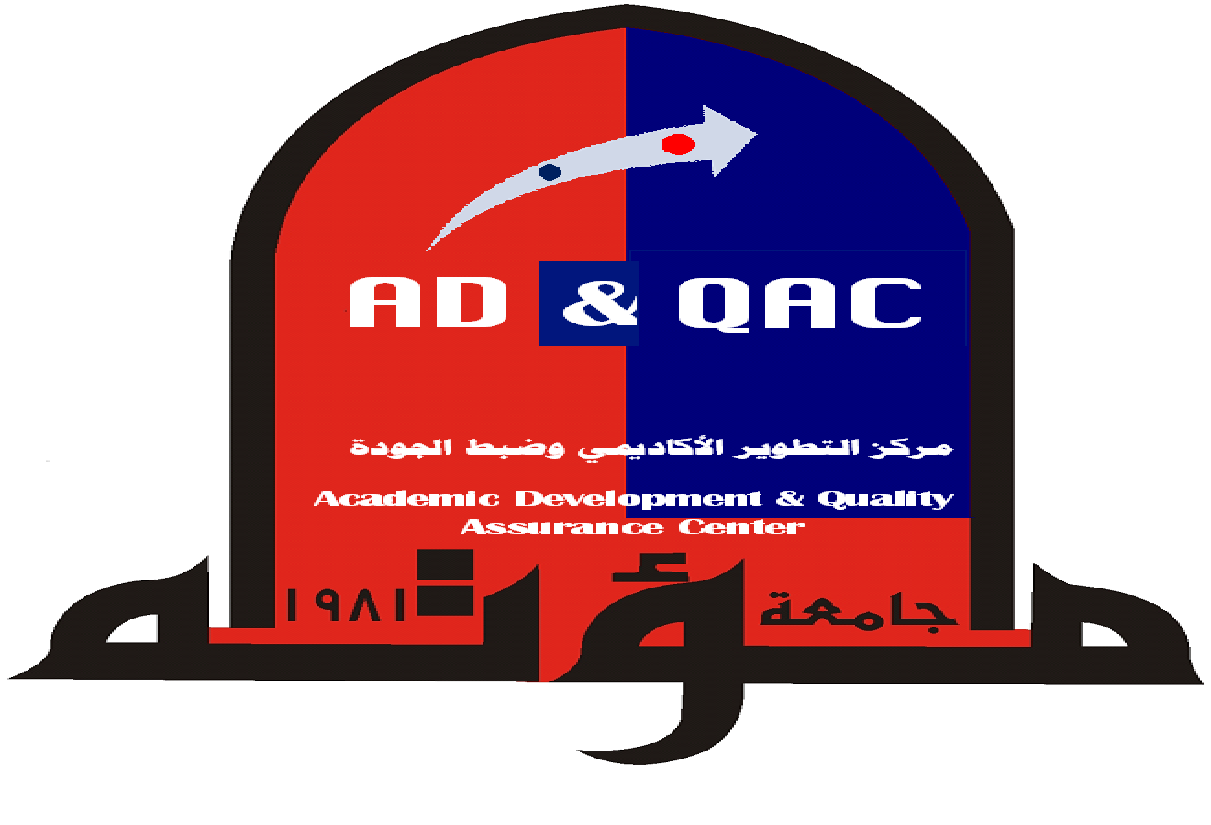 Mutah UniversityAcademic Development &Quality Assurance CenterCOURSE PLAN SPECIFICATION FORMCourse: General PathologyFaculty: Faculty of MedicineDepartment: Microbiology and PathologyAcademic Year: 2020-2021Course Title:General PathologyUniversity: Mutah UniversityCode: 1504201College: Faculty of MedicineCredit Hours: 2 hoursDepartment: Microbiology and PathologyInstructor: Department Teaching StaffSemester & Academic Year: 2020/2021 (1st semester)Course Level: 2nd yearOffice Hours: 32 hoursTopics to be CoveredLecturesLecturesIntroduction to pathology1Cell injury-Reversible cell injury1Cell injury - Irreversible cell injury/Necrosis2Cell injury - Apoptosis2Adaptation and Cellular accumulations 3Inflammation and Repair - Acute inflammation  3Inflammation and Repair - Chronic inflammation 4Inflammation and Repair - Granulomatous inflammation 4Inflammation and Repair - Healing regeneration5Inflammation and Repair - The connective tissue response5Inflammation and Repair - Fracture healing6Neoplasia - Benign and malignant tumors and nomenclature6Neoplasia - 	The hallmarks of malignancy 7Neoplasia - The Molecular Basis of cancer and the The hallmarks of malignancy 7Neoplasia - The Molecular Basis of cancer and the The hallmarks of malignancy 8Neoplasia - Carcinogenic Agents and Their Cellular Interactions8Neoplasia - Clinical Aspects of Neoplasia9Hemodynamic Disorders - Edema9Hemodynamic Disorders -  Congestion10Hemodynamic Disorders - thrombosis10Hemodynamic Disorders - Embolism11Hemodynamic Disorders - Infarction11Hemodynamic Disorders - Shock13Practical session outlinesPractical session outlinesIntroductionCell injury and AdaptationCell injury and AdaptationInflammation and RepairInflammation and RepairNeoplasiaNeoplasiaHemodynamic DisordersHemodynamic DisordersRevision                             Learning resourcesRobbins Basic Pathology, 10th Edition (2018): by Vinay Kumar, Abul K. Abbas and Jon C. Aster. ISBN: : 978-0-323-35317-5 General and Systematic Pathology, 5th Edition (2009): by James C. E. Underwood and Simon S. Cross ISBN: 978-0443068881Recommended websites: The Internet Pathology Laboratory for Medical Education https://webpath.med.utah.edu/                             Learning resourcesRobbins Basic Pathology, 10th Edition (2018): by Vinay Kumar, Abul K. Abbas and Jon C. Aster. ISBN: : 978-0-323-35317-5 General and Systematic Pathology, 5th Edition (2009): by James C. E. Underwood and Simon S. Cross ISBN: 978-0443068881Recommended websites: The Internet Pathology Laboratory for Medical Education https://webpath.med.utah.edu/Teaching strategies No Lectures (16 lectures/1.5 hrs each/week)1Practical classes (16 sessions/1hr each/week)2Proportion of Final AssessmentAssessment task  No.40 % of total mark Midterm Exam MCQs1.20 % of total markFinal practical exam MCQs2.40 % of total markFinal end-coarse assessment MCQ 3.Additional Notes, office hours, attendance policy, etc….No All university roles are adopted strictly by the department 1Unjustified absence during the course can lead to exemption from attending the exams 2